Student Activity – RepresentationsFour students Aoife, Sadiq, Ben and Maria decide to represent their savings/spending in € in different ways:State how they each represent their savings. Do you think they made a good choice?  Give reasons for your answer.2.Match the representations that describe the savings/spending of Aoife, Sadiq, Ben and MariaStudent Activity – SavingsTech-Toc Computer Company is advertising a limited offer on Laptops that will be available in the coming months: 2 laptops for the price of 1 for €500The following expressions describe the daily savings/spending in € of pairs of brothers and sisters in 5 different families interested in the laptop offer. Match the expressions to their description in TABLE X.  In some cases there is more than one description.Find expressions as simple as possible to describe the combined savings/spending of the families:Mary and John O’ Donnell:	 _______________________Isabelle and Sarah Harrington:  _______________________Cian and Mark Foley:		_______________________Fionn and Ellen Mc Carthy: 	_______________________Avril and Mike Collins:		_____________________Explain the steps for simplifying these expressions using an example from the table.Extension Questions:If the laptop offer is available in 12 weeks from when the families start saving,which family will be the first to reach €500? Explain how you arrived at your answer.  if the laptops at this price sell out in 2 weeks after they become available, what families fall short of the offer? Explain your answer.What if they decided not to go by family, name the pairs that will be in a position to buy the laptops if they become available in 2 weeks time. Explain your reasoning.The O’ Donnell and Mc Carthy families decide to combine all their savings/spending to avail of the laptop offer:  Write an expression as simple as possible to          describe their combined savings/spendings (b)John O’ Donnell decides to opt out: Represent this situation using the expression from 5(a) and John’s expression:____________(ii) Students were asked to simplify this expression: Student A wrote: 7d + 17 Student B wrote: 7d +11Student C wrote: 11d + 11 Which student simplified the expression correctly? What advice would you give to the students who didn’t simplify the expression correctly? Table XNameRepresentation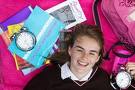 Aoife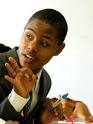        Sadiq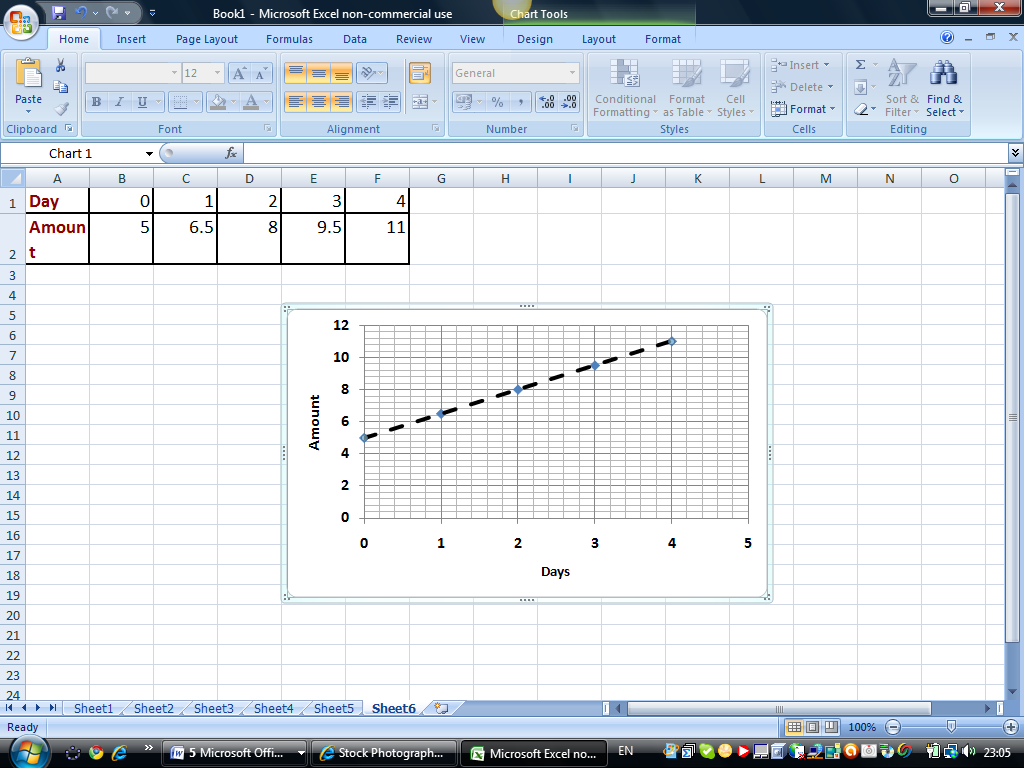 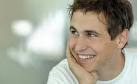 BenBen has €95 and he doesn’t plan to save or spend for the year     Maria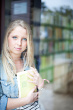 24 – 2x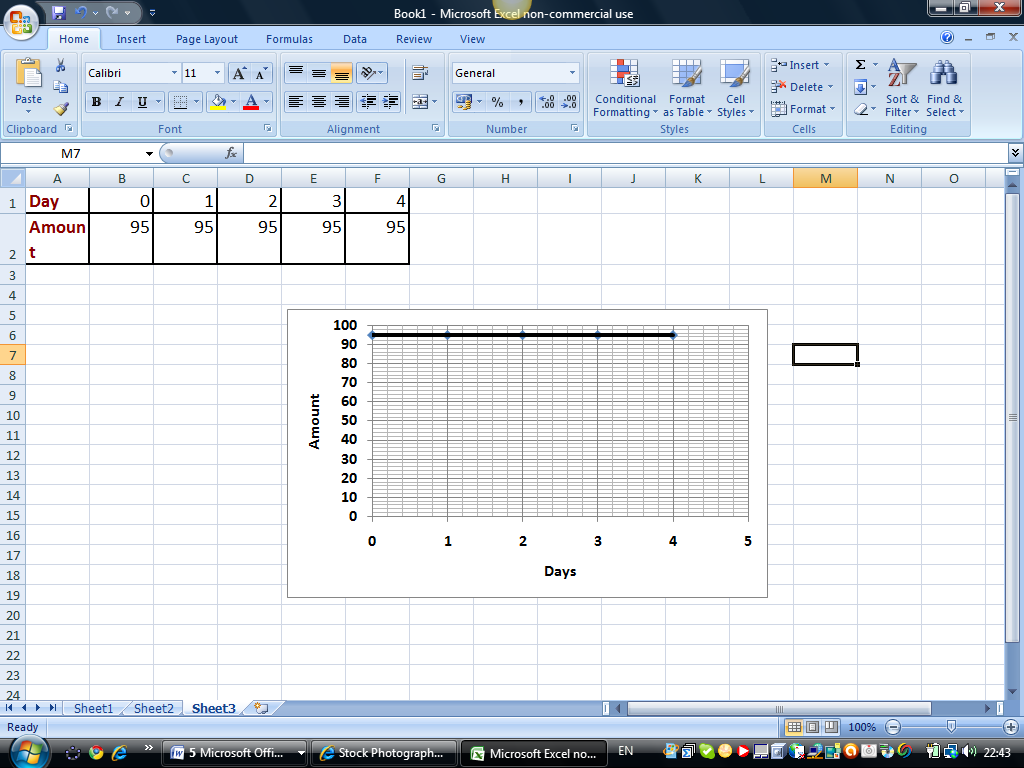 I start with €12 and I save €3 every day12 + 3d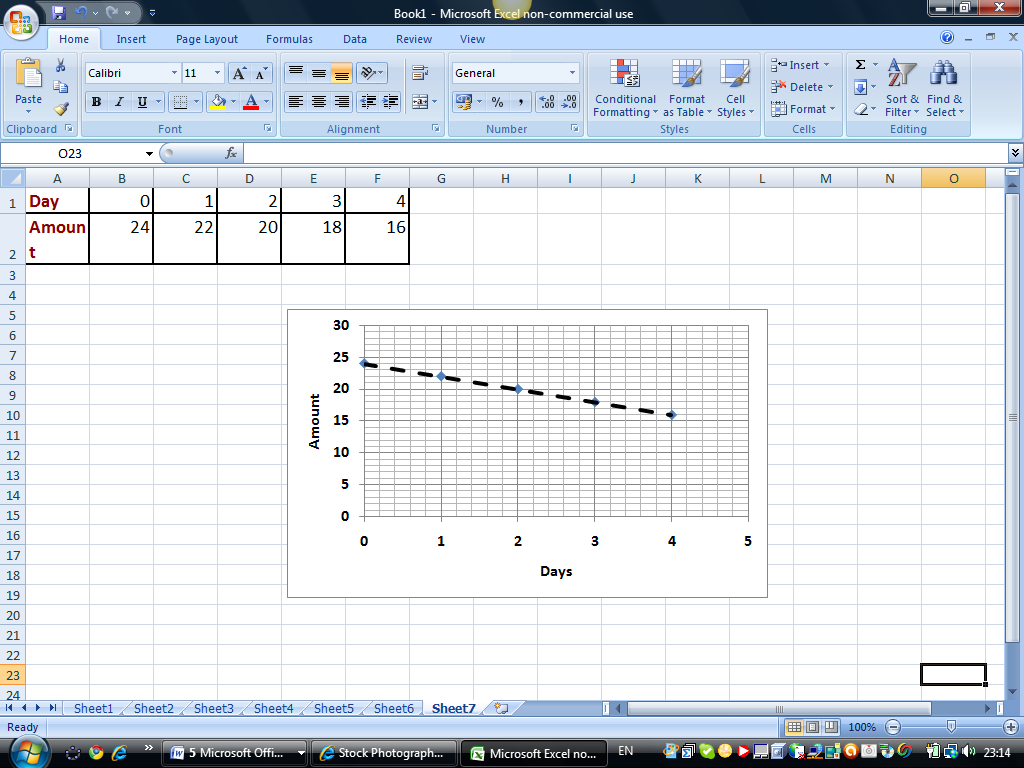 I start with €24 and I spend €2 every day5 + 1.5d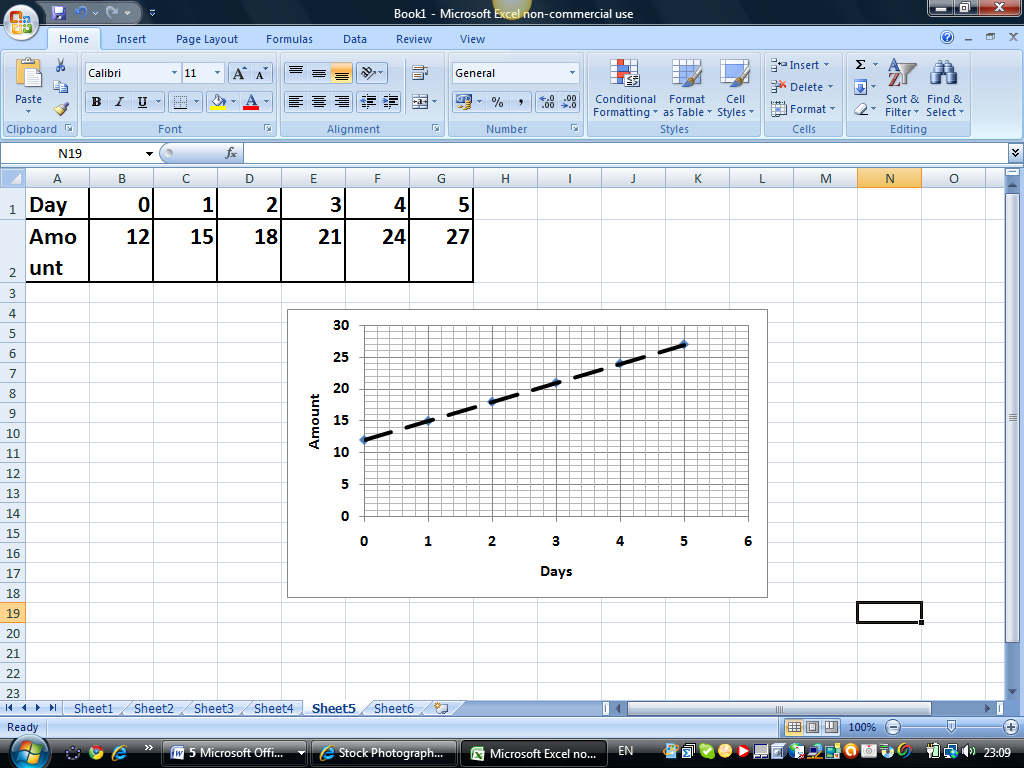 I start with €5 and I save €1.50 every day 95O’ DonnellHarringtonFoleyMc CarthyCollinsMary: 2d + 1Isabelle: 300 – 2dCian: 200Fionn: 5dAvril: 452 – dJohn: 3 + 2dSarah: 4d + 30Mark: -16 + 4dEllen: 10Mike: d + 40Starts with €1 and saves €2 every dayStarts with €452 and spends €1 every dayStarts with €200 and doesn’t save anythingStarts with €30 and saves €4 every dayStarts with €40 and saves €1 every dayStarts with €300 and spends €2 every dayMultiply d by 4 and add 30Multiply d by 2 and then add 3Starts with nothing and saves €5 everydayAdd 4 to 6, then multiply by 40 and divide by 2Owes 16 and saves €4 everydayStarts with €10 and doesn’t save anythingSubtract 4 from d and then multiply by 4Subtract d from 150, then multiply by 2Multiply d by two then add one